         الجمهورية التونسية  وزارة التعليم العالي والبحث العلمي 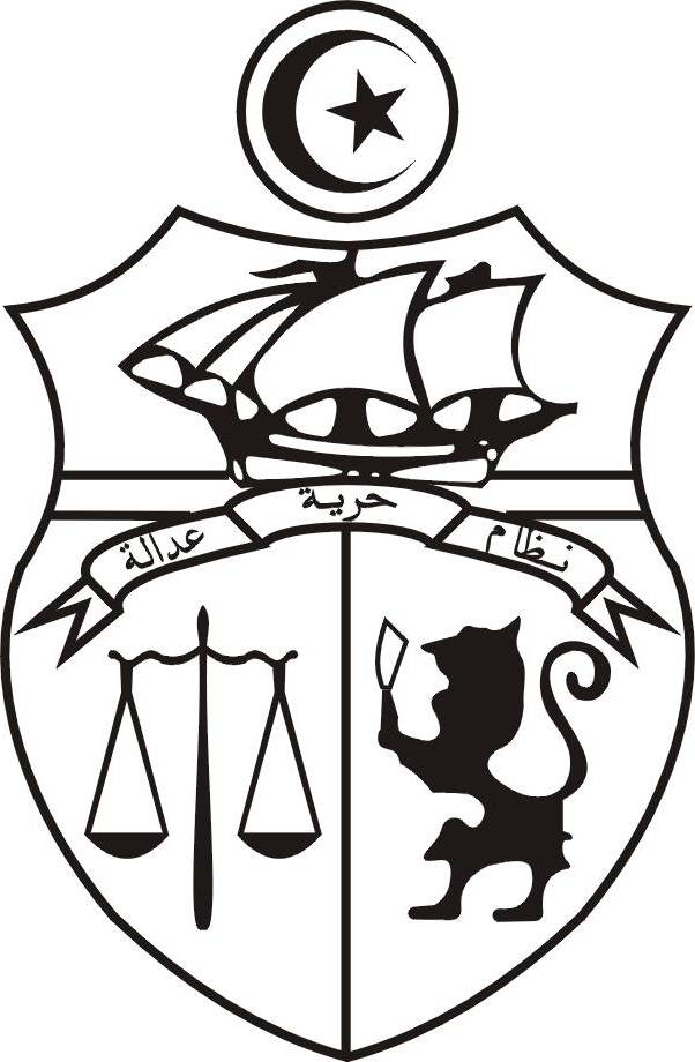 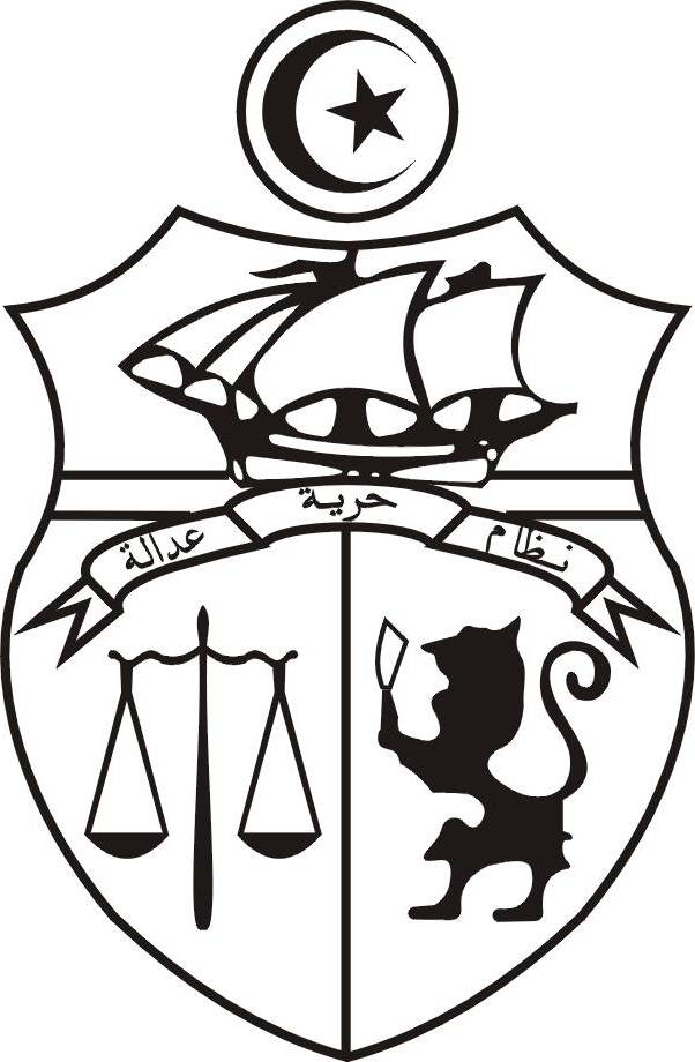            جامعة المنستير    كلية الصيدلة بالمنستيربلاغروزنامة الترسيم للسنة الجامعية 2022/2023تعلم إدارة كلية الصيدلة بالمنستير كافة الطلبة المنتمين إليها إلى أن التسجيل بالكلية يتم على مرحلتين:الترسيم عن بعد:يتم دفع معاليم التسجيل عن بعد و حصريا عبر الموقع: www.inscription.tnهذا، و تكون فترة دفع معايم التسجيل عن بعد بين 15 أوت و 12 سبتمبر 2022 بالنسبة لجميع الطلبة الجدد و القدامىأما في ما يتعلق بمبالغ معاليم التسجيل فتفصيلها كما يلي:101 دينارا بالنسبة لطلبة السنوات الأولى و الثانية صيدلة121 دينارا بالنسبة لطلبة السنوات الثالثة، الرابعة و الخامسة صيدلة101 دينارا بالنسبة لطلبة السنة السادسة صيدلةهذا، و إن معاليم التسجيل المذكورة أعلاه تتضمن مبلغ 05 دنانير معلوم الإنخراط بالصندوق الوطني للضمان الإجتماعي و 02 دينار معلوم الإنخراط بتعاونية التأمين على الحوادث المدرسية و الجامعية و 02 دينار كمساهمة في معلوم بطاقة الطالب و تتضمن كذلك مبلغ 02 دينار معلوم البريد و 20 دينار معلوم المطبوعات الدراسية ( في ماعدى طلبة السنة السادسة ).ملاحظة: بالنسبة لأبناء أعوان التعليم العالي يكون معلوم التسجيل 31 دينارا بالنسبة للطلبة المسجلين بالسنوات الأولى، الثانية، الثالثة، الرابعة و الخامسة أو 11 دنانير بالنسبة للطلبة المسجلين بالسنة الساسة.الترسيم الإداري:الترسيم الإداري هو عملية إجبارية لجميع أصناف الطلبة سواء منهم الجدد أو القدامى و يتطلب توفير الوثائق التالية:بالنسبة للطلبة القدامى:وصل دفع معلوم التسجيل بعد إستخراجه من موقع التسجيل عن بعدتعمير بطاقة الإرشادات السنوية يتم سحبها من إدارة الكلية ( يمكن تعميرها و سحبها عبر موقع واب الكلية )نسخة من بطاقة التعريف الوطنيةإمضاء النظام الداخلي للمؤسسة يتم سحبه من إدارة الكلية ( يمكن سحبه عبر موقع واب الكلية )صورة شمسية واحدةبالنسبة للطلبة الجدد:وصل دفع معلوم التسجيل بعد إستخراجه من موقع التسجيل عن بعدتعمير بطاقة الإرشادات السنوية يتم سحبها من إدارة الكلية ( يمكن تعميرها و سحبها عبر موقع واب الكلية )نسخة من بطاقة التعريف الوطنية إمضاء النظام الداخلي للمؤسسة يتم سحبه من إدارة الكلية ( يمكن سحبه عبر موقع واب الكلية )نسخة من كشف أعداد الباكالورياوصل إيداع الملف الطبي لدى فريق الطب الجامعي المتواجد بالكليةأربعة صور شمسيةبالنسبة للطلبة الوافدين من مؤسسات جامعية أخرى ( إعادة توجيه أو مناظرة إعادة توجيه ):وصل دفع معلوم التسجيل بعد إستخراجه من موقع التسجيل عن بعدتعمير بطاقة الإرشادات السنوية يتم سحبها من إدارة الكلية ( يمكن تعميرها و سحبها عبر موقع واب الكلية )نسخة من بطاقة التعريف الوطنيةإمضاء النظام الداخلي للمؤسسة يتم سحبه من إدارة الكلية ( يمكن سحبه عبر موقع واب الكلية )نسخة من كشف أعداد الباكالورياالأصل من شهادة المغادرة من المؤسسة الأصليةوصل إيداع الملف الطبي لدى فريق الطب الجامعي المتواجد بالكليةأربعة صور شمسيةهذا، و تكون روزنامة الترسيم الإداري على النحو التالي:ليكن في علم كافة الطلبة بان جميع الآجال المنصوص عليها أعلاه بهذا البلاغ إجبارية و يتوجب إحترامها و إن كل تجاوز للآجال ينجر عنه حرمان الطالب من الترسيم بالكلية بصفة آلية.روزنامة إنطلاق الدروس:تنطلق الدروس بالكلية بالنسبة إلى كافة مستويات الدراسة بتاريخ 12 سبتمبر 2022هذا، و تجدر الإشارة إلى أن الطالب الذي يتجاوز عدد الغيابات المسموح بها يعرض نفسه للحرمان من إجتياز الإمتحانات.                                                                                   العميد                                                                         الأستاذ محسن حسين المستوى الدراسيفترة الترسيم الإداريجميع طلبة السنة الأولىأيام 07، 08 و 09 سبتمبر 2022جميع الطلبة القدامىمن يوم 01 إلى 30 سبتمبر 2022